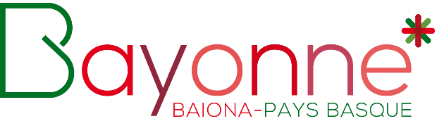 Année universitaire 2023-2024Demande de bourse municipale d’enseignement supérieurDate limite de dépôt des dossiers :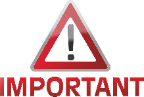 29 septembre 2023Le Conseil municipal de Bayonne a fixé, par délibération du 20 octobre 2016, les modalités d’attribution de la bourse municipale d’enseignement supérieur en faveur des étudiants bayonnais poursuivant des études au-delà du baccalauréat. Conditions à remplir- Être âgé de moins de 26 ans au 31 décembre 2023.- Être titulaire d’une bourse d’étude (CROUS ou autre). - Les études doivent être entreprises en vue de l’exercice d’une profession accaparant l’activité totale de l’étudiant (le cumul avec les ressources professionnelles est admis sous réserve qu’elles correspondent à un travail à temps partiel, au maximum égal à un mi-temps).- La famille de l’étudiant doit résider sur Bayonne ou l’étudiant lui-même, s’il est indépendant fiscalement à l’appui de l’avis d’imposition 2022 obligatoire.- Les études ouvrant droit à la bourse doivent être réalisées en France ou dans un pays membre du Conseil de l’Europe, sous condition d’une reconnaissance officielle de l’équivalence du diplôme.Pièces obligatoiresAnnée universitaire 2023-2024Demande de bourse municipale d’enseignement supérieurA déposer au plus tard, pour le vendredi 29 septembre 2023Par courriel à l’adresse suivante : bij@bayonne.frPar courrier : 	Bureau Information Jeunesse71 rue Bourgneuf - 64100 Bayonne	Tout dossier incomplet ne pourra être étudiéPour tout renseignement complémentaire, veuillez contacter le BIJ :Tél. : 05.59.59.35.29	/ 	Courriel : bij@bayonne.frNOM (en majuscule) : Prénoms : Avez-vous présenté une demande de bourse à Bayonne, l’an dernier ? (année scolaire 2022/2023). OUI		 NONDomiciliation administrative du responsable légal ou du jeune (fiscalement indépendant)N°	 	Rue		Complément : CP		VILLE		Fixe :		Portable :	Adresse courriel : Profession des parentsLe père exerce-t-il une profession ?		 Oui	    Non – Laquelle : Nom et adresse de l’employeur La mère exerce-t-elle une profession ?	 Oui	    Non – Laquelle : Nom et adresse de l’employeur Cursus scolaireDate d’obtention du baccalauréat ? Dernier diplôme obtenu (postérieur au baccalauréat) Études effectuées année scolaire 2022 – 2023 : Diplôme préparé année scolaire 2023 – 2024 :  Bac+2		 1ère année		 2ème année Prépa	 	 1ère année		 2ème année Licence/BUT	 1ère année		 2ème année		 3ème année Master		 1ère année		 2ème année Autre (Précisez) : Domaine : 	 Santé	 Sciences	 Lettres	 Gestion/Eco		 Sciences humaines			 Artistique	 Commerce	 Sports	 Management	 Droit		 Autre (précisez) : Ville où se dérouleront les études : 	Département : Versement de la bourseVous serez avisé(e) par courrier à votre domicile de la décision d’attribution ou de non-attribution de la bourse municipale, de son montant et de son versement dans le courant du mois de janvier 2024.Deux possibilités de versement ( cochez la case correspondante) : I. Paiement à l’intéressé(e) 	- joindre votre Relevé d’Identité Bancaire ou Postal.II. Paiement aux parents		- joindre le Relevé d’Identité Bancaire ou Postal de vos parents.- dans ce cas seulement et si vous êtes majeur(e), remplir la déclaration ci-dessous en écrivant la mention «Lu et approuvé», suivie de votre signature.Autorisation : Je soussigné(e), Autorise mon père  ma mère à recevoir le montant de la bourse municipale qui m’est attribuée.Fait à Bayonne, le Signature (précédée de la mention «Lu et approuvé»).Date dépôt dossier :……………………………….........................................................................................	si le jeune est rattaché fiscalement à la famille :Justificatif de domicile(Taxe d’habitation, taxe foncière, facture de fournisseur d’énergie…)Remarque : une facture de téléphonie mobile ne vaut pas justificatif de domicileRIBNotification définitive d’attribution de la bourse Si vous êtes en attente de ce document, merci de le préciser et de joindre un document provisoire.Le versement de la bourse municipale ne sera effectif que sur présentation de la notification définitive notification provisoireCertificat d’inscription universitaireJustificatif de la situation de famille (se munir du livret de famille), ou joindre les photocopies du livret de famille justifiant la composition du foyer (parents et enfants)Justificatif en cas de changement de situation familiale (décès, divorce…) ou professionnelle (licenciement…)si le jeune est indépendant fiscalement :Avis d’imposition ou de non-imposition 2021 sur les revenus de l’année 2020, au nom du jeuneJustificatif de domicile(Taxe d’habitation, taxe foncière, facture de fournisseur d’énergie…)Remarque : une facture de téléphonie mobile ne vaut pas justificatif de domicileRIBNotification définitive d’attribution de la bourse Si vous êtes en attente de ce document, merci de le préciser et de joindre un document provisoire.Le versement de la bourse municipale ne sera effectif que sur présentation de la notification définitive notification provisoireCertificat d’inscription universitaireJustificatif de la situation de famille (se munir du livret de famille), ou joindre les photocopies du livret de famille justifiant la composition du foyer (parents et enfants)Justificatif en cas de changement de situation familiale (décès, divorce…) ou professionnelle (licenciement…)